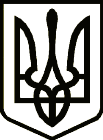 УкраїнаНОВГОРОД – СІВЕРСЬКА МІСЬКА РАДАЧЕРНІГІВСЬКОЇ ОБЛАСТІВиконавчий комітетРІШЕННЯ29 березня 2023 року 		м. Новгород-Сіверський				№ 56Про відпуск матеріальних цінностей з матеріального резерву для запобігання і ліквідації надзвичайних ситуацій, руйнівного впливу природних явищ та їх наслідків, у тому числі завданих бойовими діями, на території Новгород-Сіверської міської територіальної громадиВраховуючи протоколи № 2 та № 3 позачергового засідання комісії з питань техногенно-екологічної безпеки і надзвичайних ситуацій Новгород-Сіверської міської ради від 22.03.2023 та від 27.03.2023, відповідно до Порядку створення, утримання та поповнення місцевого матеріального резерву для запобігання і ліквідації надзвичайних ситуацій, руйнівного впливу природних явищ та їх наслідків, у тому числі завданих бойовими діями, на території Новгород-Сіверської міської територіальної громади, що є Додатком 4 до Програми створення, накопичення та використання місцевого матеріального резерву для запобігання і ліквідації надзвичайних ситуацій, руйнівного впливу природних явищ та їх наслідків, у тому числі завданих бойовими діями, на території Новгород-Сіверської міської територіальної громади на 2022-2025 роки, затвердженої рішенням 14-ої сесії Новгород-Сіверської міської ради                VIIІ скликання від 03 грудня 2021 року № 475, в редакції рішення виконавчого комітету Новгород-Сіверської міської ради від 07 червня 2022 року № 96, керуючись статтями 361, 52, 59 Закону України "Про місцеве самоврядування в Україні", виконавчий комітет міської ради ВИРІШИВ:1. Здійснювати відпуск матеріальних цінностей з матеріального резерву для запобігання і ліквідації надзвичайних ситуацій, руйнівного впливу природних явищ та їх наслідків, у тому числі завданих бойовими діями, на території Новгород-Сіверської міської територіальної громади на здійснення переміщення населення з обстрілюваних територій в межах 20-ти кілометрової зони від державного кордону, доставку продуктів харчування, гуманітарних вантажів та медичних препаратів, а також паливно-мастильних матеріалів для здійснення перевезення населення через річки Десна та Віть.2. Сектору з питань цивільного захисту, оборонної та мобілізаційної роботи міської ради забезпечити відпуск матеріальних цінностей з матеріального резерву для запобігання і ліквідації надзвичайних ситуацій, руйнівного впливу природних явищ та їх наслідків, у тому числі завданих бойовими діями, на території Новгород-Сіверської міської територіальної громади на здійснення переміщення населення з обстрілюваних територій в межах 20-ти кілометрової зони від державного кордону, доставку продуктів харчування, гуманітарних вантажів та медичних препаратів, а також паливно-мастильних матеріалів для здійснення перевезення населення через річки Десна та Віть.3. Відділу бухгалтерського обліку, планування та звітності міської ради здійснювати облік відпущених паливо-мастильних матеріалів для здійснення переміщення населення з обстрілюваних територій в межах 20-ти кілометрової зони від державного кордону, доставки продуктів харчування, гуманітарних вантажів та медичних препаратів, перевезення населення через річки Десна та Віть.4. Контроль за виконанням рішення покласти на заступника міського голови Верченка П.В.Міський голова 								Л. Ткаченко